Публичный отчёт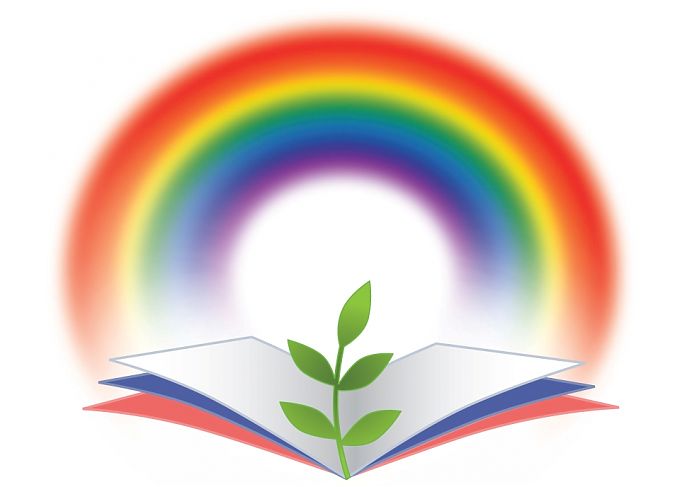 Икрянинской территориальной организации Профессионального союза работников народного  образования и науки Российской Федерации за 2023 годУважаемые члены Общероссийского Профсоюза образования!Традиционный Публичный отчѐт обобщает основные направления работы районной организации профсоюза в 2023 году и позволяет сделать выводы о приоритетах еѐ работы, достигнутых результатах, имеющихся недостатках и определить задачи на 2024 год. На территории муниципального образования «Икрянинский район» функционируют  образовательные учреждения :Общеобразовательные учреждения -  21Учреждения дополнительного образования – 1. Дошкольные учреждения – 13.Общее количество Образовательных учреждений, в которых созданы первичные профсоюзные организации 36, Среди общеобразовательных школ - 21, дошкольных образовательных организаций -13). Дополнительного образования - 1, Профсоюзная организация управления образования -1.. Всего работающих в организациях, где есть члены профсоюза –    1342 человека Из них состоящих на профсоюзном учёте в территориальной организации Профсоюза –      человек – 829 человек. Работающих -812Охват профсоюзным членством – 60,5   %  В 2023 году активно применялись такие инструменты мотивации профсоюзного членства, укрепления организации, как работа на востребованность Профсоюза руководителямиОбразовательных организаций, внедрение электронного профсоюзного билета и использование программы АИС для отчетности, дальнейшее использование дисконтной карты профсоюза и других бонусов для членов профсоюза.Эффективная работа первичных организаций по реализации уставных целей и задач, мотивации профсоюзного членства, обучению актива.В 2023 г.  профсоюзные кадры и актив приняли активное участие в обучающих мероприятиях: 27 января Встреча с организаторами и участниками муниципальных конкурсов профессионального мастерства «Учитель года» и «Воспитатель года» на базе МКОУ «Икрянинская НОШ». (орг. Астраханская областная организация)12.04.2023  онлайн-семинар ОУ «Порядок обучения  по ОТ и проверки знания требований ОТ» для специалистов и уполномоченных по ОТ, председателей ППО, руководителей. (по инциативе председателей ППО Икрянинского района,  организатор. Астраханская областная организация)8.08.2023 «Амбассадоры здоровья» по теме «Культура безопасного и здорового труда в образовательной среде» Краснодарский край. Завадина Т.Н. ( орг.Общероссийский Профсоюз образования)25.08.2023 Семинар для председателей ППО «Актуальные направления деятельности профсоюзной организации» (28 участников)19.05.2023 Заседание Совета по вопросам дополнительного образования, член жюри Всероссийского профессионального конкурса "Арктур" г. Санкт- Петербург21.06.2023 Деловая игра по ОТ «Расследование несчастных случаев на производстве» между Икрянинским и Лиманским районом. Победитель  МКОУ «Икрянинская НОШ». 28.08-30.08.2023 Региональный профсоюзный форум «Наставник» 2 участника.21.06.2023 Деловая игра по ОТ «Расследование несчастных случаев на производстве» между Икрянинским и Лиманским районами.  Победитель МКОУ «Икрянинская НОШ».С целью повышения профессионализма педагогических кадров проводились:30 марта состоялось торжественное открытие тематического Года педагога и наставника, где состоялось  закрытие конкурсов «Учитель года и «Воспитатель года». Конкурс «Учитель года» – победитель Бикалиева Алия Сагидулаевна МКОУ «Икрянинская НОШ»Конкурс «Воспитатель года» – победитель  Хамзина Анна Сергеевна МКДОУ «детский сад «Березка».Августовская конференция.3.10. 2023 Районный праздник «День учителя», встреча с ветеранами педагогического труда.В рамках  Года педагога и наставника, в организациях прошли мероприятия:- Встречи, вечера с ветеранами педагогического труда. - Выездные Дни здоровья. - Районный творческий конкурс «Учитель, перед именем твоим!» (12 участников)- Акция «В цирк с Профсоюзом», скидка 20% для членов Профсоюза и их семей.- На странице ВК областной организации опубликована информация о заслуженных работниках Икрянинского района, о юбилярах- ветеранах педагогического труда.В преддверии празднования Дня пожилого человека и Дня учителя прошла традиционная акция «Поздравь учителя»,  председатели ППО  с  молодыми педагогами организовали и провели поздравление ветеранов педагогического труда. Уважаемым ветеранам были вручены подарки и выражены слова  благодарности за вклад, который эти люди внесли в образование и воспитание своих многочисленных учеников.Региональный творческий фестиваль педагогических работников «Губернские таланты» в Астраханской области , коллектив     «Балагуры»    МКОУ «Краснобаррикадная СОШ» 10 человек.Спартакиада среди работников образования Икрянинского района ( на базе МБОУ «КраснобаррикаднаяСОШ» 5 команд) :1 место – МБОУ «Икрянинская СОШ»2 место - МБОУ « Краснобаррикадная СОШ»3 место – МБОУ «Чулпанская СОШ»4 место МБОУ «Мумринская СОШ» (подарок от районной организации - музыкальный центр)Спартакиада работников дошкольных образовательных организаций Икрянинского района (8 команд)1 место – МБДОУ д.с «Березка»2 место - МБДОУ д.с «Умка» 3 место – МБДОУ д.с. «Журавушка»   4 место - МБДОУ д.с. «Солнышко» (подарок от районной организации - музыкальный центр) 25.12.2023 состоялось торжественное закрытие тематического Года педагога и наставника на базе Центра дополнительного образования с. Икряное.Икрянинская территориальная профсоюзная организация активно принимала участие в акциях, конкурсах, организуемых областным Профсоюзом и ФНПР.Областной конкурс «Информационный листок по охране труда» Твердохлебова О.В. МКДОУ «Детский сад «Рыбка»Всероссийский Форум-фестиваль «ПРОдвижение ЗОЖ» г. Москва  Кузнецова А.А. МКОУ «Икрянинская СОШ», МКОУ Топчеева Г.В. МКОУ «Озерновская ООШ».Областной фестиваль «Педагогические династии». МКОУ "Ново-Булгаринская СОШ" ,  МКОУ «Чулпанская СОШ», МКОУ «Мумринская СОШ», МКОУ «Оранжерейнинская СОШ».22.08.2023 Областной семинар «Актуальные вопросы охраны труда 2023 года» (22 участника).Всероссийская Акция «За достойный труд!». Кадровое  обеспечение учебно-вспомогательного процесса, условия оплаты труда педагогических и иных работников (456 человек).Акция «Тотальная подзарядка»  27 организацийАкция «Новый год на передовой» сбор посылок для СВО (53 посылки).Акция «Подарок к 23 февраля» сбор посылок для СВО (3 посылки).Всероссийский конкурс «Устав профсоюза» - 2 участника.Участие в семинаре «Всемирный день охраны труда» 28 апреля.В онлайн голосовании акция «1 мая» приняли участие 34 ППО, 755 человек.. Организационное укрепление организаций Профсоюза.Работа по мотивации профсоюзного членства с председателями ППО на собраниях, индивидуально, выдаются электронные билеты.Обучено 28 человек, в том числе 28 председателя первичных профсоюзных организаций.Информационная работа.Икрянинская ТОП имеет свою страничку на сайте управления образования, на сайте областной организации профсоюза.   Председатели и члены профсоюзных комитетов предоставляют информацию на сайт областной организации. С целью наиболее полного информирования профсоюзных организаций района о деятельности профсоюзной стороны по обеспечению социально-экономических прав и гарантий работников отрасли, в первичные профсоюзные организации направляются информационные бюллетени для размещения в профсоюзных уголках и оперативного доведения информации до членов профсоюза путем рассылки через электронную почту, районную  газету «Северо-Каспийская правда»и мессенджеры.Правовая защита.   В образовательных учреждениях производятся выплаты компенсационного характера:  - за коммунальные расходы. Вовремя и в полном объёме осуществляются выплаты женщинам, находящимся в отпуске по уходу за ребёнком.      По договору с РБ проводятся  обязательные  бесплатные медицинские осмотры для  всех сотрудников образовательных учреждений. Проводилась в  МКОУ «Мумринская   СОШ», МКОУ «Седлистинская СОШ», МКОУ «Икрянинская СОШ»  региональная тематическая проверка в образовательных организациях по теме: «По соблюдению законодательства Российской Федерации при определении и изменении учебной нагрузки педагогических работников образовательных организаций, оговариваемой в трудовом договоре, а также при подготовке педагогическими работниками отчетной документации при реализации основных общеобразовательных, основных профессиональных образовательных и дополнительных общеразвивающих программ».Правовая помощь за отчетный период была оказана 26 работникам, включая руководителей учреждений. За консультациями часто приходилось обращаться в областную организацию Профсоюза. Также оказана помощь 5 образовательным организациям по разработке коллективных договоров.Социальное партнерство.    Социальное партнерство является ключевым фактором повышения социально-экономического уровня жизни работников отрасли. 29 декабря 2021г. подписано территориальное соглашение между управлением образования и ТОП на 2022-2024г.Регулярное  участие в работе районной августовской конференции,  в работе совещаний руководителей образовательных учреждений.В 33 образовательных учреждениях района заключены коллективные договоры с самостоятельным разделом «Охрана труда» и приложением к коллективному договору «Соглашение по охране труда».В соответствии с планом работы Икрянинской районной профсоюзной организации по охране труда проводились обследования состояний охраны труда (46 обследований) в  22 образовательных организациях.Финансирование мероприятий по охране труда: СОУТ -348 (620 -2022г.)СИЗ- 145 (158 – 2022г.)Обучение по ОТ – 103 (112 – 2022гМедосмотры –2523 тыс. руб. (2605- тыс.руб. - 2022г.) Другие мер. – 76 (95 – 2022г.)Председатель районнойорганизации Профсоюза						О.В. Сапрыкина